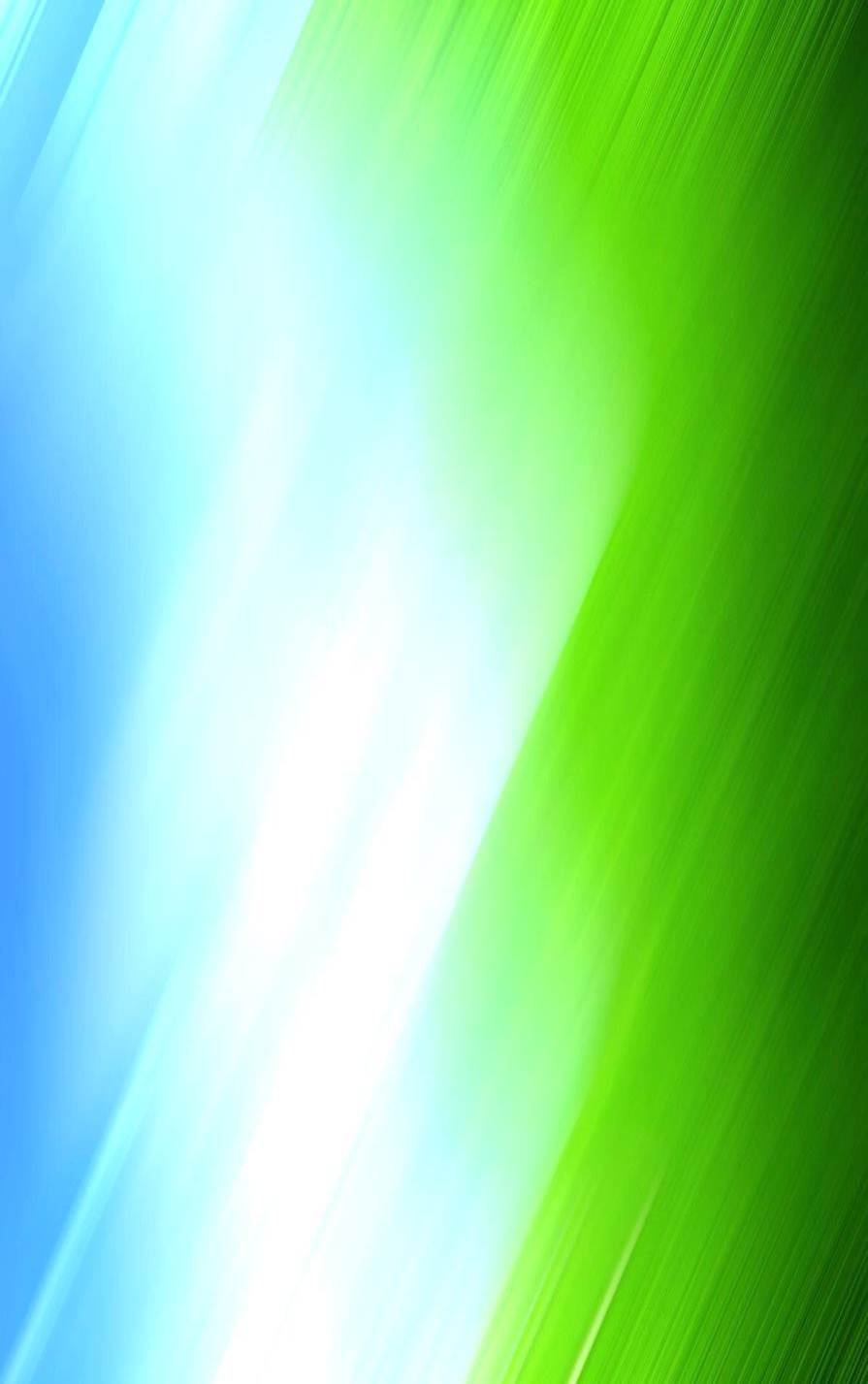 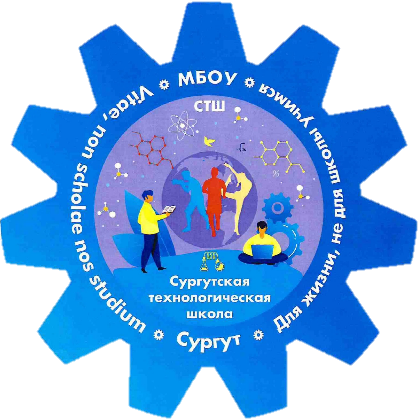 Приложение Проекта «Безопасная дорога»г. Сургут,2023Приложение 1. Сценарийигрового турнира по профилактике дорожно-транспортных происшествий среди учащихся города «Безопасная дорога»        Ведущий: Здравствуйте, уважаемые участники и гости нашего игрового турнира по профилактике дорожно-транспортных происшествий среди учащихся города «Безопасная дорога»! В современном городе в век автомобилей и высоких скоростей нелегко всем, а особенно ребенку, начинающему осваивать азы дорожной азбуки. Как отмечают сотрудники ГИБДД, чаще всего в критических ситуациях на дорогах страдают дети. С каждым годом проблема детского травматизма становится острее.Ведущий: Уже несколько лет подряд, турнир проводится по инициативе департамента образования при поддержке ОГИБДД УМВД России по городу Сургуту, штаба городского общественного детского движения «Юные инспекторы движения» муниципального бюджетного образовательного учреждения дополнительного образования «Центр детского творчества».Для приветствия участников смотра-конкурса приглашается __________________________________________________________________________________________________________________________________________________________________________________________________.Говорит приглашенный Ведущий: Спасибо, __________________________________!Уверен, что все жители города Сургута очень хотят, чтобы наш город стал безопасным. Каждый родитель мечтает, чтобы его ребенок был защищен от дорожно-транспортных происшествий и никогда не попадал в аварии. В этом деле помощь родителям оказывают сотрудники государственной инспекции безопасности дорожного движения в городе Сургуте. Для приветствия участников смотра-конкурса приглашается (представитель ГИБДД) ________________________________________________________________________________Выходит представитель ГИБДД, говорит речьВедущий: Уже много лет подряд в нашем городе развивается самое многочисленное общественное детское движение «Юные инспекторы движения». Наши ЮИДовцы – победители и призеры окружных и всероссийских конкурсов. В этом  учебном году для вас, ребята, было организовано более 100 мероприятий по правилам дорожного движения: акции, конкурсы рисунков и видеороликов и многие другие события. Для приветственного слова приглашается ________________________________________________________________________________________________________________________________________________________________Говорит приглашенный________________________________________________________________________________________________________________________________________________________________Ведущий: Спасибо, _________________________!Почетные гости нашего турнира:___________________________________________________________________________________________________________________________________________________________________________________________________________________________________________Состав жюри в номинации «Лучшие знатоки дорожных знаков и правил дорожного движения»:1. ________________________________________________________________2. ________________________________________________________________3. ________________________________________________________________Ведущий: Игровой турнир по профилактике дорожно-транспортных происшествий среди учащихся города «Безопасная дорога» объявляется открытым! Членам команд необходимо распределится по номерам: 1, 2, 3, 4. После этого первые номера занимают свои места рядом с названием команды. Участники встают, им раздают устройства для голосованияВедущий:С помощью табличек «1» или «2» каждый участник отвечает на вопросы которые я вам задаю. Для вашего удобства, вопросы дублируются на экране На решение вопроса участникам предоставляется 5-10 секунд. Произносить ответы в слух запрещено. После пяти вопросов к выполнению задания приступит второй участник команды и начнёт с того места, на сколько вопросов правильно ответил первый. И так далее. В случае равного количества баллов участникам будут предложены дополнительные вопросы.Задание понятно? Мы приступаем!Вопросы для 1 тура «Эстафеты»тур.1.  Кем на Руси были установлены первые правила дорожного движения?1)Петр 1 2) Николай 2И он же издал указ о наказании за нарушение этих правил. Сохранились следующие строчки: «А ежели кто впредь, в противность Указа, дерзнёт так резво и несмиренно ездить… и плетьми кого бить и санями и лошадьми травить, таким по состоянию вины их чинено будет жестокое наказание или смертная казнь».2. В жилой зоне пешеходам разрешено движение по всей ширине проезжей части, но что при этом им запрещается  1) пользоваться мобильным телефоном 2) создавать не обоснованные помехи движению автомобилям3. Когда и где впервые стал использоваться жезл в регулировании движения на дороге?1) 1933 на улицах Ленинграда 2) 1922 на улицах Москвы 4. Когда и где в нашей стране появился первый светофор? 1) 1933 на улицах Ленинграда 2) 1929 на улицах Москвы5. Вам 9 лет, и вы имеете право ездить на велосипеде по проезжей части? 1) Да 2) Нет 6. Леонардо да Винчи был первым изобретателем велосипеда? 1) Да 2) Нет7. Имеет ли велосипед тормозной путь? 1) Да 2) Нет8. В каком году в нашей стране на городских перекрёстках появились первые дорожные знаки и островки безопасности для пешеходов? 1) 1933 2) 19249. Первые велосипедные дорожки появились в Великобритании? 1) Да 2) НетПервые велосипедные дорожки появились во Францииконцу XIX столетия велосипед - модное транспортное средство. Повсюду возникают велосипедные общества, начинают издаваться специальные журналы. Этими же обществами были установлены первые предупреждающие дорожные знаки - щиты с надписями типа "Велосипедист, осторожно"10. Существуют ли запрещающие знаки в форме треугольников?1)ДА 2) НЕТВсе запрещающие знаки имеют круглую форму знака11. Вам исполнилось 15 лет, вы можете на мопеде выехать в город?1) Да 2) Нет12. Какое транспортное средство приводится  в движение с помощью электричества? 1) Паровоз 2) троллейбус13. Какое транспортное средство движется по рельсам? 1) Трамвай 2) троллейбус14. Согласно правилам дорожного движения, что не является элементом дороги? 1) Пешеходная дорожка  2) тротуар15. Можете ли вы повернуть на велосипеде налево, если регулировщик стоит к вам правым боком?1) Да 2) Нет16. Каким предметом постовой регулирует движение на дороге? 1) Указкой 2) жезлом17. Какой стороны следует придерживаться, идя по тротуару? 1) левой 2) правой18. Что устанавливают на обочинах дорог для организации движения? 1) Дорожные знаки 2) рекламные указатели19. Можно ли есть или пить в общественным транспорте? 1) да 2) нет20. Какой из дорожных знаков означает «пешеходную дорожку? Укажите номер правильного ответа: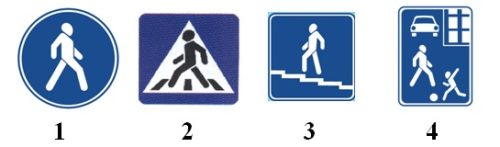 Ведущий: Задание тоже, но теперь мы выбираем правильный ответ из четырёх вариантов ответов. Команды определяют в своих командах первую и вторую пары. На старт приглашаются первые пары. После каждого правильного ответа, пары делают шаг вперёд до следующий отметки. После первых пяти вопросов пары в командах меняются. 5 команд, которые продвинутся дальше всех – выходят в финал.Задание понятно? Мы приступаем!Вопросы для 2 тура «Тандемы»тур.Чем обеспечивается дорожно-транспортная безопасность человека:1) хорошей реакцией человека;2) надлежащим уровнем профессиональной подготовки водителей; 3) конструктивными свойствами транспортных средств; 4) строгим и неукоснительным выполнением пассажирами и пешеходами правил пользования различными видами транспорта и правил дорожного движения.2) что означает одиночный мигающий жёлтый сигнал светофора над проезжей частьюнеисправность светофоранерегулируемый пешеходный переходзапрещено идти через дорогудорожные работы3) Какой документ определяет ответственность пешеходов за нарушение правил дорожного движения при переходе проезжей части:1)Уголовный кодекс;2)Кодекс РФ об административных правонарушениях;3) Конституция РФ;4) Свод правил поведения пешехода в школе4 В каких случаях водитель обязан пропустить слепых пешеходов, подающих сигнал белой тростью?на нерегулируемом пешеходном переходе;во всех случаях, в том числе и вне пешеходных переходов;на регулируемом пешеходном переходе;вне пешеходного перехода.5 Где впервые на улицах города установлено одностороннее движение?1.В Риме2.В Париже3.ВБерлине4.В России6 Какая протяженность дорог была у древних римлян?1.5тыс. км2.10тыс. км3.40 тыс. км4.70 тыс. км7.  Пешеходы должны переходить дорогу по пешеходным переходам, в том числе по подземным и надземным, а при их отсутствии…?на перекрестках по линии тротуаров или обочинна перекрестках только под прямым углом относительно тротуаров на перекрестках только по диагонали относительно тротуаров не переходить дорогу вовсе8. С какого возраста можно ездить на велосипеде по проезжей части? 121416189  В какой стране появилась автомагистраль?1.Италия2.Испания3.США4.Германия10 Когда все участники дорожного движения соблюдают правила, то это условие присутствует1.Путешествие2.Опасность3.Безопасность4.По проезжей части(Дополнительные вопросы)11.Пересекая проезжую часть дороги, в какую сторону нужно посмотреть, дойдя до середины улицы? НаправоНалевоОбернутсяСмотреть только вперёд12 Какая протяженность автомобильных дорог на земном шаре? 1. 15млн. км2. 25 млн. км3.1000 млн. км4. 30000 млн. км13 Где должны кататься на велосипеде учащиеся 1-5 классов? По обочинеПо проезжей части на встречу движения транспортаНа улицах с односторонним движением Во дворе 14 Сколько человек могут ехать на одном велосипеде? 123415 Какую роль играет на проезжей части регулировщик?Регулирует движение пешеходов. Регулирует движение транспортных средств. Регулирует движение пешеходов и транспортных средств. Выполняет роль светофора. 16 Синий цвет на дорожных знаках, говорит о том, что эти знаки относятся к группе..?То, что эти знаки относятся к группе разрешающих. То, что эти знаки относятся к группе указательных. То, что эти знаки относятся к группе предписывающих и особых предписаний. То, что эти знаки относятся к группе запрещающих. 17 Какое количество человек в пешеходной колонне разрешено к передвижению в один ряд543 218 В Каире, городе с населением 18 миллионов человек, ещё несколько лет назад насчитывалось всего светофоров:791810019. В каком году впервые выдали водительское удостоверение в России1) 19992) 19743) 18744) 1774Ответ: 1874 г., первый официальный документ на право управления транспортным средством получил извозчикВедущий: На старт приглашаются 1 игроки команд. На экране будут выведены вопросы и задачи, которые так или иначе связанны с дорожным движением и его правилами. Ваша задача в течении 10 секунд определить, правильный ответ и показать табличку с номеров правильного ответа. Побеждает команда продвинувшаяся дальше своих соперников. Задание понятно? Приступаем!тур. Финальные вопросыПо приказу царя Алексея Михайловича между Москвой и его загородной резиденцией – селом Коломенским – через каждую версту поставили высокие столбы, ИХ ПРОЗВАЛИ «КОЛОМЕНСКОЙ ВЕРСТОЙ», чтоб их не заносило снегом.Что означает поговорка «Вымахал с коломенскую версту»1. Так говорят о высоких людях2. Так говорят о тех кто съехал с дороги в метель Что означает этот знак?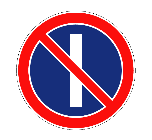 Стоянка запрещена по нечётным числам месяцаСтоянка запрещена по чётным числам месяцаИз автобуса вышли 6 человек. Трое из них перешли дорогу по пешеходному переходу, двое пошли обходить автобус спереди, а один остался на остановке. Сколько человек поступили согласно правил ПДД? 1.12.23.34.никтоОтвет: Один. Надо подождать, пока автобус отъедет от остановки, и только затем переходить улицу.На картинке изображена некоторая ситуация. Как поступить пешеходу? 1) уступить место автотранспортному средству 2) перейти дорогу перед автомобилем 3) автомобилист обязан пропустить пешехода.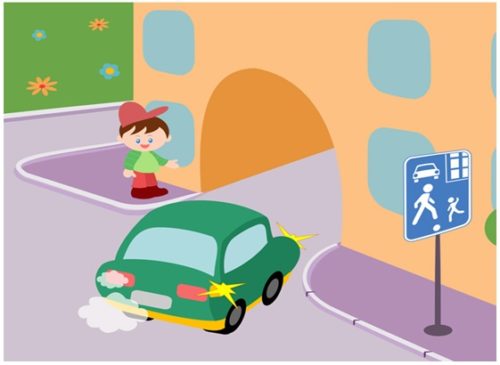 Кто из водителей нарушил правила стоянки?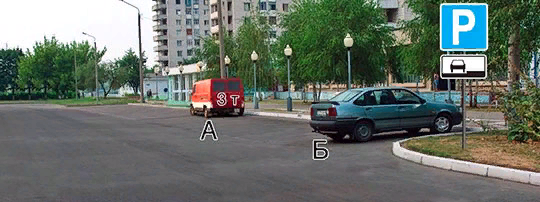 АБА и БНикто Ответ: только легковой автомобиль Б, т.к. стоит прямым углом, а не параллельноДополнительные вопросыВедущий: отличная работа!Мы приглашаем команды занять свои места в зале.Ведущий: Наступает важный и долгожданный момент, когда мы узнаем команда какой образовательной организации оказалась сегодня победителем! Ведущий: Для вручения дипломов призёров и победителя в игрового турнира по профилактике дорожно-транспортных происшествий среди учащихся города «Безопасная дорога», мы приглашаем________________________________________________________________.Член жюри вызывает призёров и победителей, вручает сертификаты,  дипломы и подарки, ведущие помогают.Ведущий: Наш турнир подошёл к концу! И мы хотим пожелать вам отличного настроения, настроения, успешной учёбы и безопасности на дорогах!Приглашаем всех участников и гостей турнира выйти в центр зала для общего фотографирования!Приложение 2. Итоговый протокол 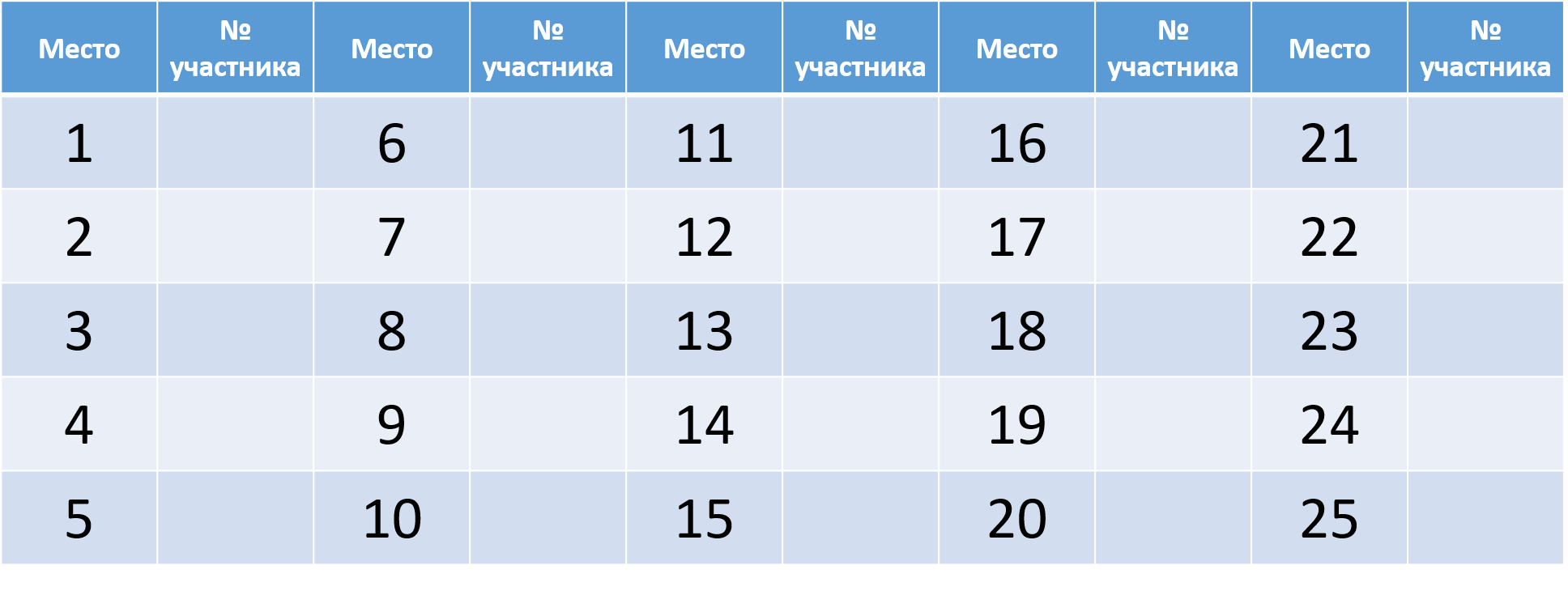 Приложение 3. Динамика результативности реализации интерактивного проекта «Безопасная дорога» за 2021 – 2023 годаАвторы проекта:Мищенко В.А.,Неустроева Е.А.,Пашнина Е.М.